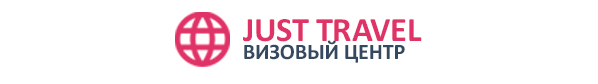 Анкета выезжающего в Камбоджу(страна)Заявляю, что настоящая анкета заполнена мною добросовестно, правильно и полностью. Я предупрежден что выдача визы или отказ являются исключительной компетенцией Консульства. Визовый центр не является ответственным за любую задержку вынесения решения в получении визы заявителя от Консульства.  Консульство сохраняет за собой право запрашивать дополнительную документацию, вызвать на собеседование и отказывать в выдаче визы.«……… »………………… 20……. Г.          ……………………….. подпись        Согласие на обработку персональных данныхЯ,  _____________________________________________________________________________________ Ф.И.О. полностью______________________________________________________________________________________________________серия,  №   паспорта, место и дата  выдачи  паспортазарегистрированный по адресу:         __________________________________________________________________________________________________________________________________________________________________в соответствии с Федеральным законом от 27.07.2006 года № 152-ФЗ «О персональных данных»принимаю решение о предоставлении моих персональных данных и даю согласие на их обработку свободно, своей волей и в своем интересе. Наименование и адрес компании, получающего согласие субъекта персональных данных:664025, г. Иркутск, ул. Ленина, 18, офис 202, тел.: 89996821122Визовый центр «JUST TRAVEL»ИП Кондрашева В.Е.ИНН 384900616600на срок действия получения визы в посольстве страны планируемого пребывания   КАМБОДЖАК персональным данным относятся только следующие:- фамилия, имя, отчество; адрес регистрации; номер паспорта, удостоверяющего мою личность, сведения о дате выдачи и выдавшем паспорт органе; фамилия и имя, как они указаны в загранпаспорте; год, месяц, день рождения; пол; номер заграничного паспорта и срок его действия., гражданство, должность, место и адрес  работы,  тел, адрес домашний и телефон.Я осведомлен и согласен, что мои общедоступные персональные данные могут ИСПОЛНИТЕЛЕМ (ИП Кондрашева В.Е , Иркутск, ул. Ленина, 18, офис 202, 89996821122) обрабатываться в моих интересах методом смешанной (в том числе автоматизированной) обработки, систематизироваться, храниться, распространяться и передаваться с использованием сети общего пользования Интернет третьим лицам, в том числе с использованием трансграничной передачи данных на территории иностранных государств, не обеспечивающих адекватной защиты прав субъектов персональных данных, формировать мою историю обслуживания. Настоящее согласие дается мною на срок оформления и получение визы в консульском учреждении Камбоджи  при условии прекращения обработки персональных данных в 3-х дневный срок после получения паспорта.«……… »………………… 20……. Г.          ……………………….. подпись                  1ФИО2Семейное положение( холост/женат, не замужем/замужем, разведен и т.д.) Указать девичью фамилию, в случае, если менялась.3Гражданство (еслименялось, укажитепрежнее)4Домашний адрес по прописке (город, улица):домашний телефон:мобильный телефон:адрес электронной почты:5Место работы/учебы(Название, адрес, телефон и занимающая должность)6Образование(среднее, средне-специальное, высшее,магистр, аспирант и т.д.)7Цель поездки (туризм/бизнес/ гостевая)8Планируемый срок пребывания в стране9Последние визы за 3 года10Откуда узналио нашем центре (поставить галочку или уточнить)___ Интернет (сайт)       ___группа в ВК     ___друзья, знакомые  __________иное (уточнить)